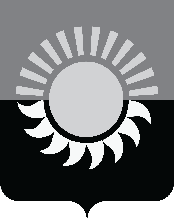 РОССИЙСКАЯ ФЕДЕРАЦИЯКемеровская область – Кузбасс Муниципальное образование – Осинниковский городской округАдминистрация Осинниковского городского округаПОСТАНОВЛЕНИЕ__________________											О внесении изменений в постановление администрации Осинниковского городского округа 31.05.2021 № 432-нп «Об утверждении муниципальной программы «Борьба с преступностью, профилактика правонарушений и обеспечение безопасности дорожного движения в Осинниковском городском округе» на 2021 – 2024 годы»В соответствии со статьей 179 Бюджетного кодекса Российской Федерации, постановлением администрации Осинниковского городского округа от 27.05.2021 № 417-нп «Об утверждении Положения о муниципальных программах Осинниковского городского округа Кемеровской области – Кузбасса»:Внести в постановление администрации Осинниковского городского округа 31.05.2021 № 432-нп «Об утверждении муниципальной программы «Борьба с преступностью, профилактика правонарушений и обеспечение безопасности дорожного движения в Осинниковском городском округе» на 2021 – 2024 годы» (в редакции постановлений администрации Осинниковского городского округа от 14.09.2021 № 818-нп, от 03.02.2022 № 107-нп) (далее – постановление) следующие изменения:В заголовке, пункте 1 цифры «2021-2024» заменить цифрами «2021-2025».В муниципальной программе ««Борьба с преступностью, профилактика правонарушений и обеспечение безопасности дорожного движения в Осинниковском городском округе» на 2021 – 2024 годы (далее – муниципальная программа)», утверждённой постановлением: 1.2.1. В заголовке цифры «2021-2024» заменить цифрами «2021-2025».1.2.2. Паспорт муниципальной программы изложить в новой редакции согласно приложению №1 к настоящему постановлению.1.2.3. Абзац первый раздела 2 изложить в следующей редакции: «Целями муниципальной программы являются:».1.2.4. Разделы 3-5 изложить в новой редакции согласно приложению №2 к настоящему постановлению.Опубликовать настоящее постановление в газете «Время и Жизнь» и разместить на официальном сайте Осинниковского городского округа Кемеровской области – Кузбасса.Настоящее постановление вступает в силу со дня официального опубликования. Контроль за исполнением настоящего постановления возложить на Первого заместителя Главы городского округа В.В. Каурова.Глава Осинниковскогогородского округа 						                                   		 И.В. РомановС постановлением ознакомлен,с возложением обязанностей согласен       _________            ____________                      В.В. Кауров						           (дата)                                    (подпись)                                   С постановлением ознакомлен,с возложением обязанностей согласен       _________            ____________                В.В. Кауров						          (дата)                                     (подпись)С.В. Турков  4-44-96Паспорт муниципальной программы«Борьба с преступностью, профилактика правонарушений и обеспечение безопасности дорожного движения в Осинниковском городском округе» на 2021-2025 годы3. Перечень мероприятий муниципальной программыс кратким описаниемДля решения задач, поставленных в рамках достижения указанных целей муниципальной программы, планируется осуществление следующих мероприятий муниципальной программы:1. Обеспечение безопасности граждан.2. Сокращение масштабов незаконного потребления наркотических средств и психотропных веществ.3. Меры по повышению безопасности дорожного движения.4. Меры по снижению масштабов злоупотребления алкогольной продукцией и профилактике алкоголизма.5. Оказание помощи лицам, отбывшим наказание в виде лишения свободы, и содействие их социальной реабилитации.4. Ресурсное обеспечение реализации муниципальной программы5. Сведения о планируемых значениях целевыхпоказателей (индикаторов) муниципальной программы(по годам реализации муниципальной программы)Приложение № 1 к постановлению администрации Осинниковского городского округаот _____________ № ___________Наименование муниципальнойпрограммы       муниципальная программа «Борьба с преступностью, профилактика правонарушений и обеспечение безопасности дорожного движения в Осинниковском городском округе» на 2021-2025 годы.Директор муниципальнойпрограммыПервый заместитель Главы городского округа. Ответственный исполнитель (координатор) муниципальной программыОтдел по работе с правоохранительными органами администрации Осинниковского городского округа.Исполнители программных мероприятийАдминистрация Осинниковского городского округа,Управление социальной защиты населения администрации Осинниковского городского округа,Управление физической культуры, спорта, туризма и молодежной политики администрации Осинниковского городского округа,Управление образования администрации Осинниковского городского округа,Управление культуры администрации Осинниковского городского округа,МКУ «КУМИ» Осинниковского городского округа,МКУ «ЖКУ»,Отдел по работе с правоохранительными органами администрации Осинниковского городского округа.Цели муниципальной программы  Обеспечение безопасности граждан.Снижение масштабов употребления наркотических средств и профилактика наркомании.Сокращение смертности от дорожно-транспортных происшествий, обеспечение высокого уровня безопасности дорожного движения.Снижение масштабов злоупотребления алкогольной продукцией и профилактика алкоголизма.Повышение эффективности взаимодействия между правоохранительными органами, органами местного самоуправления городского округа по вопросам социальной реабилитации лиц, освободившихся из мест лишения свободы, сокращение уровня преступности и правонарушений среди лиц данной категории.Задачи муниципальной         программы       Обеспечение охраны общественного порядка во время проведения городских массовых мероприятий.Обеспечение эффективной профилактики распространения наркомании.Совершенствование организации движения транспорта и пешеходов в Осинниковском городском округе, снижение тяжести последствий от дорожно-транспортных происшествий, сокращение детского дорожно – транспортного травматизма.Меры по снижению масштабов злоупотребления алкогольной продукцией и профилактике алкоголизма.Обеспечение координации между взаимодействующими структурами по вопросам социальной адаптации лиц, освободившихся из мест лишения свободы, предупреждения совершения ими правонарушений и преступлений на территории Осинниковского городского округа.Срок реализации 
муниципальной программы       2021 – 2025 годы                                       Объемы и источники финансирования муниципальной программы в целом и с разбивкой по годам ее реализацииВсего по программе за счёт средств бюджета Осинниковского городского округа – 18 589,47 тыс. рублей, в том числе по годам реализации:2021 год – 3 220,4 тыс. рублей,2022 год – 4 746,27 тыс. рублей,2023 год – 3 541,0 тыс. рублей.2024 год – 3 540,9 тыс. рублей,2025 год – 3 540,9 тыс. рублей.Ожидаемые       
конечные        
результаты      
реализации      
муниципальной программы       реализация подпрограммы позволит:оперативно принимать меры по предупреждению и предотвращению противоправных действий;повысить эффективность борьбы с наркоманией;повысить уровень обеспечения безопасности дорожного движения;снижение количества лиц, состоящих на диспансерном учёте с диагнозом: «наркомания»;сократить смертность от дорожно-транспортных происшествий к 2025 году на 20% по сравнению с 2021 годом;снижение количества лиц, состоящих на диспансерном учёте с диагнозом: «алкоголизм»;снижение социальной напряженности, повышение эффективности социальной реабилитации лиц, отбывших наказание в виде лишения свободы.Заместитель Главы городского округа – руководитель аппаратаЛ.А. Скрябина Приложение № 2 к постановлению администрации  Осинниковского городского округа  от _____________№ _____________________ Наименование программы, мероприятияНаименование программы, мероприятияНаименование программы, мероприятияКраткое описание программы, мероприятияКраткое описание программы, мероприятияНаименование целевого показателя (индикатора)Наименование целевого показателя (индикатора)Порядок определения (формула)Порядок определения (формула)111223344Цель: Обеспечение безопасности гражданЦель: Обеспечение безопасности гражданЦель: Обеспечение безопасности гражданЦель: Обеспечение безопасности гражданЦель: Обеспечение безопасности гражданЦель: Обеспечение безопасности гражданЦель: Обеспечение безопасности гражданЦель: Обеспечение безопасности гражданЦель: Обеспечение безопасности гражданЗадача: обеспечение охраны общественного порядка во время проведения городских массовых мероприятийЗадача: обеспечение охраны общественного порядка во время проведения городских массовых мероприятийЗадача: обеспечение охраны общественного порядка во время проведения городских массовых мероприятийЗадача: обеспечение охраны общественного порядка во время проведения городских массовых мероприятийЗадача: обеспечение охраны общественного порядка во время проведения городских массовых мероприятийЗадача: обеспечение охраны общественного порядка во время проведения городских массовых мероприятийЗадача: обеспечение охраны общественного порядка во время проведения городских массовых мероприятийЗадача: обеспечение охраны общественного порядка во время проведения городских массовых мероприятийЗадача: обеспечение охраны общественного порядка во время проведения городских массовых мероприятий«Меры по обеспечению безопасности граждан во время проведения городских массовых мероприятий».«Меры по обеспечению безопасности граждан во время проведения городских массовых мероприятий».«Меры по обеспечению безопасности граждан во время проведения городских массовых мероприятий».Включает в себя мероприятие по обеспечению безопасности граждан:1.1.1 материальное стимулирование народных дружинников (Администрация Осинниковского городского округа);1.1.2 личное страхование народных дружинников на период их участия в мероприятиях по охране общественного порядка, изготовление удостоверений и отличительной символики народных дружинников (Администрация Осинниковского городского округа); 1.1.3 совершенствования казачьей службы по охране общественного порядка, усиления борьбы с уличными правонарушениями, материальное стимулирование казачьей службы (МКУ «ЖКУ»).Количество зарегистрированных преступлений против личности, совершённых на месте и во время проведения городских массовых мероприятий (число преступлений)Количество зарегистрированных преступлений против личности, совершённых на месте и во время проведения городских массовых мероприятий (число преступлений)Количество зарегистрированных преступлений против личности, совершённых на месте и во время проведения городских массовых мероприятий (число преступлений)Количество зарегистрированных преступлений против личности, совершённых на месте и во время проведения городских массовых мероприятий, на конец отчётного периодаКоличество зарегистрированных преступлений против личности, совершённых на месте и во время проведения городских массовых мероприятий, на конец отчётного периодаЦель: снижение масштабов употребления наркотических средств и профилактика наркомании.Цель: снижение масштабов употребления наркотических средств и профилактика наркомании.Цель: снижение масштабов употребления наркотических средств и профилактика наркомании.Цель: снижение масштабов употребления наркотических средств и профилактика наркомании.Цель: снижение масштабов употребления наркотических средств и профилактика наркомании.Цель: снижение масштабов употребления наркотических средств и профилактика наркомании.Цель: снижение масштабов употребления наркотических средств и профилактика наркомании.Цель: снижение масштабов употребления наркотических средств и профилактика наркомании.Цель: снижение масштабов употребления наркотических средств и профилактика наркомании.2. Задача: обеспечение эффективной профилактики распространения наркомании.2. Задача: обеспечение эффективной профилактики распространения наркомании.2. Задача: обеспечение эффективной профилактики распространения наркомании.2. Задача: обеспечение эффективной профилактики распространения наркомании.2. Задача: обеспечение эффективной профилактики распространения наркомании.2. Задача: обеспечение эффективной профилактики распространения наркомании.2. Задача: обеспечение эффективной профилактики распространения наркомании.2. Задача: обеспечение эффективной профилактики распространения наркомании.2. Задача: обеспечение эффективной профилактики распространения наркомании. 1.2. «Комплексные меры противодействия злоупотреблению наркотиками и их незаконному обороту». 1.2. «Комплексные меры противодействия злоупотреблению наркотиками и их незаконному обороту».Включает в себя мероприятия по профилактике наркомании:2.1.1 Проведение обучающих семинаров, тренингов с привлечением нарколога, психолога наркологического кабинета для специалистов образовательных учреждений.Проведение профилактических медицинских осмотров, обучающихся в образовательных организациях, у которых имеется риск употребления наркотических средств и психотропных веществ.Оказание организационно-методического содействия медицинским организациям образовательными организациями при проведении профилактических медицинских осмотров обучающихся.Цикл образовательно-воспитательных театрализованных мероприятий антинаркотической направленности (Проведение акций, конкурсов, спортивных соревнований, фестивалей, и других мероприятий антинаркотической направленности).Патриотическое воспитание граждан, допризывная подготовка молодежи, развитие физической культуры и детско-юношеского спорта.Поддержка государственных и общественных организаций в реализации мероприятий, направленных на профилактику немедицинского потребления наркотиков, в том числе среди молодежных объединений и организаций, проведение конкурсов «Лучшая инициатива волонтеров в сфере профилактики наркомании». (Управление образования администрации Осинниковского городского округа).2.1.2 Цикл образовательно-воспитательных театрализованных мероприятий антинаркотической направленности (Проведение акций, конкурсов, спортивных соревнований, фестивалей, и других мероприятий антинаркотической направленности). Проведение антинаркотических театрализованных и игровых программ.Изготовление информационной продукции по профилактике употребления наркотических средств в рамках проведения мероприятий антинаркотической направленности в учреждениях культуры. Публикация в официальных аккаунтах учреждений культуры материалов, направленных на противодействие злоупотреблению наркотиками. (Управление культуры администрации Осинниковского городского округа);2.1.3 Цикл образовательно-воспитательных театрализованных мероприятий антинаркотической направленности. (Проведение антинаркотических акций, операций, спортивных мероприятий, слетов, фестивалей.) Организация взаимодействия с общественными объединениями по выявлению антинаркотического контента в сети «Интернет». Привлечение добровольцев (волонтеров) к участию в реализации антинаркотической политики. Развитие добровольческого движения.Поддержка государственных и общественных организаций в реализации мероприятий, направленных на профилактику немедицинского потребления наркотиков, в том числе среди молодежных объединений и организаций, проведение конкурсов «Лучшая инициатива волонтеров в сфере профилактики наркомании».Организация и проведение городского конкурса проектов, направленных на противодействие злоупотреблению наркотическими средствами в молодежной среде.Патриотическое воспитание граждан, допризывная подготовка молодежи, развитие физической культуры и детско-юношеского спорта.В целях профилактики и раннего выявления незаконного потребления наркотиков, организация и проведение «Школы профилактики деструктивного поведения в молодежной среде».Изготовление рекламно-информационной продукции по профилактике употребления наркотических средств.Публикация в СМИ материалов, направленных на противодействие злоупотреблению наркотиками, создание и проведение тематических телерадиопрограмм. Изготовление рекламно-информационной продукции пропагандисткой кампании «Кузбасс против наркотиков». (Управление физической культуры, спорта и молодежной политики администрации Осинниковского городского округа).Включает в себя мероприятия по профилактике наркомании:2.1.1 Проведение обучающих семинаров, тренингов с привлечением нарколога, психолога наркологического кабинета для специалистов образовательных учреждений.Проведение профилактических медицинских осмотров, обучающихся в образовательных организациях, у которых имеется риск употребления наркотических средств и психотропных веществ.Оказание организационно-методического содействия медицинским организациям образовательными организациями при проведении профилактических медицинских осмотров обучающихся.Цикл образовательно-воспитательных театрализованных мероприятий антинаркотической направленности (Проведение акций, конкурсов, спортивных соревнований, фестивалей, и других мероприятий антинаркотической направленности).Патриотическое воспитание граждан, допризывная подготовка молодежи, развитие физической культуры и детско-юношеского спорта.Поддержка государственных и общественных организаций в реализации мероприятий, направленных на профилактику немедицинского потребления наркотиков, в том числе среди молодежных объединений и организаций, проведение конкурсов «Лучшая инициатива волонтеров в сфере профилактики наркомании». (Управление образования администрации Осинниковского городского округа).2.1.2 Цикл образовательно-воспитательных театрализованных мероприятий антинаркотической направленности (Проведение акций, конкурсов, спортивных соревнований, фестивалей, и других мероприятий антинаркотической направленности). Проведение антинаркотических театрализованных и игровых программ.Изготовление информационной продукции по профилактике употребления наркотических средств в рамках проведения мероприятий антинаркотической направленности в учреждениях культуры. Публикация в официальных аккаунтах учреждений культуры материалов, направленных на противодействие злоупотреблению наркотиками. (Управление культуры администрации Осинниковского городского округа);2.1.3 Цикл образовательно-воспитательных театрализованных мероприятий антинаркотической направленности. (Проведение антинаркотических акций, операций, спортивных мероприятий, слетов, фестивалей.) Организация взаимодействия с общественными объединениями по выявлению антинаркотического контента в сети «Интернет». Привлечение добровольцев (волонтеров) к участию в реализации антинаркотической политики. Развитие добровольческого движения.Поддержка государственных и общественных организаций в реализации мероприятий, направленных на профилактику немедицинского потребления наркотиков, в том числе среди молодежных объединений и организаций, проведение конкурсов «Лучшая инициатива волонтеров в сфере профилактики наркомании».Организация и проведение городского конкурса проектов, направленных на противодействие злоупотреблению наркотическими средствами в молодежной среде.Патриотическое воспитание граждан, допризывная подготовка молодежи, развитие физической культуры и детско-юношеского спорта.В целях профилактики и раннего выявления незаконного потребления наркотиков, организация и проведение «Школы профилактики деструктивного поведения в молодежной среде».Изготовление рекламно-информационной продукции по профилактике употребления наркотических средств.Публикация в СМИ материалов, направленных на противодействие злоупотреблению наркотиками, создание и проведение тематических телерадиопрограмм. Изготовление рекламно-информационной продукции пропагандисткой кампании «Кузбасс против наркотиков». (Управление физической культуры, спорта и молодежной политики администрации Осинниковского городского округа).Количество лиц, состоящих на диспансерном учёте с диагнозом: «наркомания» (человек)Количество лиц, состоящих на диспансерном учёте с диагнозом: «наркомания» (человек)Количество лиц, состоящих на диспансерном учёте с диагнозом: «наркомания» (человек)Количество лиц, состоящих на диспансерном учёте с диагнозом: «наркомания» (человек), на конец отчётного периодаКоличество лиц, состоящих на диспансерном учёте с диагнозом: «наркомания» (человек), на конец отчётного периодаЦель: сокращение смертности от дорожно-транспортных происшествий, обеспечение высокого уровня безопасности дорожного движения.Цель: сокращение смертности от дорожно-транспортных происшествий, обеспечение высокого уровня безопасности дорожного движения.Цель: сокращение смертности от дорожно-транспортных происшествий, обеспечение высокого уровня безопасности дорожного движения.Цель: сокращение смертности от дорожно-транспортных происшествий, обеспечение высокого уровня безопасности дорожного движения.Цель: сокращение смертности от дорожно-транспортных происшествий, обеспечение высокого уровня безопасности дорожного движения.Цель: сокращение смертности от дорожно-транспортных происшествий, обеспечение высокого уровня безопасности дорожного движения.Цель: сокращение смертности от дорожно-транспортных происшествий, обеспечение высокого уровня безопасности дорожного движения.Цель: сокращение смертности от дорожно-транспортных происшествий, обеспечение высокого уровня безопасности дорожного движения.Цель: сокращение смертности от дорожно-транспортных происшествий, обеспечение высокого уровня безопасности дорожного движения.3. Задача: совершенствование организации движения транспорта и пешеходов в Осинниковском городском округе, снижение тяжести последствий от дорожно-транспортных происшествий, сокращение детского дорожно-транспортного травматизма.3. Задача: совершенствование организации движения транспорта и пешеходов в Осинниковском городском округе, снижение тяжести последствий от дорожно-транспортных происшествий, сокращение детского дорожно-транспортного травматизма.3. Задача: совершенствование организации движения транспорта и пешеходов в Осинниковском городском округе, снижение тяжести последствий от дорожно-транспортных происшествий, сокращение детского дорожно-транспортного травматизма.3. Задача: совершенствование организации движения транспорта и пешеходов в Осинниковском городском округе, снижение тяжести последствий от дорожно-транспортных происшествий, сокращение детского дорожно-транспортного травматизма.3. Задача: совершенствование организации движения транспорта и пешеходов в Осинниковском городском округе, снижение тяжести последствий от дорожно-транспортных происшествий, сокращение детского дорожно-транспортного травматизма.3. Задача: совершенствование организации движения транспорта и пешеходов в Осинниковском городском округе, снижение тяжести последствий от дорожно-транспортных происшествий, сокращение детского дорожно-транспортного травматизма.3. Задача: совершенствование организации движения транспорта и пешеходов в Осинниковском городском округе, снижение тяжести последствий от дорожно-транспортных происшествий, сокращение детского дорожно-транспортного травматизма.3. Задача: совершенствование организации движения транспорта и пешеходов в Осинниковском городском округе, снижение тяжести последствий от дорожно-транспортных происшествий, сокращение детского дорожно-транспортного травматизма.3. Задача: совершенствование организации движения транспорта и пешеходов в Осинниковском городском округе, снижение тяжести последствий от дорожно-транспортных происшествий, сокращение детского дорожно-транспортного травматизма.3.1. «Повышение безопасности дорожного движения».3.1. «Повышение безопасности дорожного движения».Включает в себя приобретение оборудования, выполнение работ, проведению пропагандистской работы:3.1.1 приобретение, монтаж и обслуживание технических комплексов фотовидеофиксации, камер видеонаблюдения для обеспечения безопасности дорожного движения. (МКУ «КУМИ» Осинниковского городского округа);3.1.2 меры, направленные на повышение безопасности дорожного движения среди детей дошкольного и школьного возраста: - приобретение и распространение световозвращающих приспособлений среди младших школьников и дошкольников;- участие в областных профилактических акциях «Внимание - дети!», «Юный пешеход», «Юный велосипедист» и т.д.;- участие активистов отрядов юных инспекторов движения в конкурсе-фестивале «Безопасное колесо»;- приобретение для дошкольных образовательных учреждений оборудования, позволяющего в игровой форме формировать навыки безопасного поведения на улично-дорожной сети(Управление образования администрации Осинниковского городского округа);3.1.3 меры, направленные на повышение безопасности дорожного движения, связанные с реконструкцией и строительством светофорных объектов, пешеходных ограждений, приобретением дорожных знаков, нанесением дорожной разметки, строительством, приобретением оборудования и обслуживанием детских автогородков, изготовление и размещение социальной рекламы по безопасности дорожного движения (МКУ «ЖКУ»).Включает в себя приобретение оборудования, выполнение работ, проведению пропагандистской работы:3.1.1 приобретение, монтаж и обслуживание технических комплексов фотовидеофиксации, камер видеонаблюдения для обеспечения безопасности дорожного движения. (МКУ «КУМИ» Осинниковского городского округа);3.1.2 меры, направленные на повышение безопасности дорожного движения среди детей дошкольного и школьного возраста: - приобретение и распространение световозвращающих приспособлений среди младших школьников и дошкольников;- участие в областных профилактических акциях «Внимание - дети!», «Юный пешеход», «Юный велосипедист» и т.д.;- участие активистов отрядов юных инспекторов движения в конкурсе-фестивале «Безопасное колесо»;- приобретение для дошкольных образовательных учреждений оборудования, позволяющего в игровой форме формировать навыки безопасного поведения на улично-дорожной сети(Управление образования администрации Осинниковского городского округа);3.1.3 меры, направленные на повышение безопасности дорожного движения, связанные с реконструкцией и строительством светофорных объектов, пешеходных ограждений, приобретением дорожных знаков, нанесением дорожной разметки, строительством, приобретением оборудования и обслуживанием детских автогородков, изготовление и размещение социальной рекламы по безопасности дорожного движения (МКУ «ЖКУ»).Число лиц, погибших в дорожно-транспортных происшествиях (человек).Число детей, погибших в дорожно-транспортных происшествиях (человек). Число лиц, погибших в дорожно-транспортных происшествиях (человек).Число детей, погибших в дорожно-транспортных происшествиях (человек). Число лиц, погибших в дорожно-транспортных происшествиях (человек).Число детей, погибших в дорожно-транспортных происшествиях (человек). Число лиц, погибших в дорожно-транспортных происшествиях на конец отчётного периода.Число детей, погибших в дорожно-транспортных происшествиях на конец отчётного периода.Число лиц, погибших в дорожно-транспортных происшествиях на конец отчётного периода.Число детей, погибших в дорожно-транспортных происшествиях на конец отчётного периода.Цель: снижению масштабов злоупотребления алкогольной продукцией и профилактика алкоголизма.Цель: снижению масштабов злоупотребления алкогольной продукцией и профилактика алкоголизма.Цель: снижению масштабов злоупотребления алкогольной продукцией и профилактика алкоголизма.Цель: снижению масштабов злоупотребления алкогольной продукцией и профилактика алкоголизма.Цель: снижению масштабов злоупотребления алкогольной продукцией и профилактика алкоголизма.Цель: снижению масштабов злоупотребления алкогольной продукцией и профилактика алкоголизма.Цель: снижению масштабов злоупотребления алкогольной продукцией и профилактика алкоголизма.Цель: снижению масштабов злоупотребления алкогольной продукцией и профилактика алкоголизма.Цель: снижению масштабов злоупотребления алкогольной продукцией и профилактика алкоголизма.4. Задача: принятия эффективных мер по профилактике алкоголизма, направленных на снижение масштабов злоупотребления алкогольной продукцией.4. Задача: принятия эффективных мер по профилактике алкоголизма, направленных на снижение масштабов злоупотребления алкогольной продукцией.4. Задача: принятия эффективных мер по профилактике алкоголизма, направленных на снижение масштабов злоупотребления алкогольной продукцией.4. Задача: принятия эффективных мер по профилактике алкоголизма, направленных на снижение масштабов злоупотребления алкогольной продукцией.4. Задача: принятия эффективных мер по профилактике алкоголизма, направленных на снижение масштабов злоупотребления алкогольной продукцией.4. Задача: принятия эффективных мер по профилактике алкоголизма, направленных на снижение масштабов злоупотребления алкогольной продукцией.4. Задача: принятия эффективных мер по профилактике алкоголизма, направленных на снижение масштабов злоупотребления алкогольной продукцией.4. Задача: принятия эффективных мер по профилактике алкоголизма, направленных на снижение масштабов злоупотребления алкогольной продукцией.4. Задача: принятия эффективных мер по профилактике алкоголизма, направленных на снижение масштабов злоупотребления алкогольной продукцией.«Меры по снижению масштабов злоупотребления алкогольной продукцией и профилактике алкоголизма».Включает в себя мероприятия:4.1.1 проведение лекций и бесед о вреде алкоголя с привлечением врача-нарколога; проведение акций, конкурсов, спортивных соревнований, фестивалей, и других мероприятий антиалкогольной направленности. (Управление образования администрации Осинниковского городского округа);4.1.2 поощрение граждан, участвующих на добровольной основе в выявлении преступлений и правонарушений в сфере незаконного оборота алкогольной продукции, либо представляющих данную информацию (Администрация Осинниковского городского округа).4.1.3 изготовление и размещение социальной рекламы, печатной продукции для проведения антиалкогольной пропаганды (Администрация Осинниковского городского округа).Включает в себя мероприятия:4.1.1 проведение лекций и бесед о вреде алкоголя с привлечением врача-нарколога; проведение акций, конкурсов, спортивных соревнований, фестивалей, и других мероприятий антиалкогольной направленности. (Управление образования администрации Осинниковского городского округа);4.1.2 поощрение граждан, участвующих на добровольной основе в выявлении преступлений и правонарушений в сфере незаконного оборота алкогольной продукции, либо представляющих данную информацию (Администрация Осинниковского городского округа).4.1.3 изготовление и размещение социальной рекламы, печатной продукции для проведения антиалкогольной пропаганды (Администрация Осинниковского городского округа).Включает в себя мероприятия:4.1.1 проведение лекций и бесед о вреде алкоголя с привлечением врача-нарколога; проведение акций, конкурсов, спортивных соревнований, фестивалей, и других мероприятий антиалкогольной направленности. (Управление образования администрации Осинниковского городского округа);4.1.2 поощрение граждан, участвующих на добровольной основе в выявлении преступлений и правонарушений в сфере незаконного оборота алкогольной продукции, либо представляющих данную информацию (Администрация Осинниковского городского округа).4.1.3 изготовление и размещение социальной рекламы, печатной продукции для проведения антиалкогольной пропаганды (Администрация Осинниковского городского округа).Включает в себя мероприятия:4.1.1 проведение лекций и бесед о вреде алкоголя с привлечением врача-нарколога; проведение акций, конкурсов, спортивных соревнований, фестивалей, и других мероприятий антиалкогольной направленности. (Управление образования администрации Осинниковского городского округа);4.1.2 поощрение граждан, участвующих на добровольной основе в выявлении преступлений и правонарушений в сфере незаконного оборота алкогольной продукции, либо представляющих данную информацию (Администрация Осинниковского городского округа).4.1.3 изготовление и размещение социальной рекламы, печатной продукции для проведения антиалкогольной пропаганды (Администрация Осинниковского городского округа).Включает в себя мероприятия:4.1.1 проведение лекций и бесед о вреде алкоголя с привлечением врача-нарколога; проведение акций, конкурсов, спортивных соревнований, фестивалей, и других мероприятий антиалкогольной направленности. (Управление образования администрации Осинниковского городского округа);4.1.2 поощрение граждан, участвующих на добровольной основе в выявлении преступлений и правонарушений в сфере незаконного оборота алкогольной продукции, либо представляющих данную информацию (Администрация Осинниковского городского округа).4.1.3 изготовление и размещение социальной рекламы, печатной продукции для проведения антиалкогольной пропаганды (Администрация Осинниковского городского округа).Количество лиц, состоящих на диспансерном учёте с диагнозом: «алкоголизм» (человек).Количество лиц, состоящих на диспансерном учёте с диагнозом: «алкоголизм» (человек).Количество лиц, состоящих на диспансерном учёте с диагнозом: «алкоголизм» на конец отчётного периода.Цель: повышение эффективности взаимодействия между правоохранительными органами, органами местного самоуправления городского округа по вопросам социальной реабилитации лиц, освободившихся из мест лишения свободы, сокращение уровня преступности и правонарушений среди лиц данной категории.Цель: повышение эффективности взаимодействия между правоохранительными органами, органами местного самоуправления городского округа по вопросам социальной реабилитации лиц, освободившихся из мест лишения свободы, сокращение уровня преступности и правонарушений среди лиц данной категории.Цель: повышение эффективности взаимодействия между правоохранительными органами, органами местного самоуправления городского округа по вопросам социальной реабилитации лиц, освободившихся из мест лишения свободы, сокращение уровня преступности и правонарушений среди лиц данной категории.Цель: повышение эффективности взаимодействия между правоохранительными органами, органами местного самоуправления городского округа по вопросам социальной реабилитации лиц, освободившихся из мест лишения свободы, сокращение уровня преступности и правонарушений среди лиц данной категории.Цель: повышение эффективности взаимодействия между правоохранительными органами, органами местного самоуправления городского округа по вопросам социальной реабилитации лиц, освободившихся из мест лишения свободы, сокращение уровня преступности и правонарушений среди лиц данной категории.Цель: повышение эффективности взаимодействия между правоохранительными органами, органами местного самоуправления городского округа по вопросам социальной реабилитации лиц, освободившихся из мест лишения свободы, сокращение уровня преступности и правонарушений среди лиц данной категории.Цель: повышение эффективности взаимодействия между правоохранительными органами, органами местного самоуправления городского округа по вопросам социальной реабилитации лиц, освободившихся из мест лишения свободы, сокращение уровня преступности и правонарушений среди лиц данной категории.Цель: повышение эффективности взаимодействия между правоохранительными органами, органами местного самоуправления городского округа по вопросам социальной реабилитации лиц, освободившихся из мест лишения свободы, сокращение уровня преступности и правонарушений среди лиц данной категории.Цель: повышение эффективности взаимодействия между правоохранительными органами, органами местного самоуправления городского округа по вопросам социальной реабилитации лиц, освободившихся из мест лишения свободы, сокращение уровня преступности и правонарушений среди лиц данной категории.5. Задача: обеспечение координации между взаимодействующими структурами по вопросам социальной адаптации лиц, освободившихся из мест лишения свободы, предупреждения совершения ими правонарушений и преступлений на территории Осинниковского городского округа.5. Задача: обеспечение координации между взаимодействующими структурами по вопросам социальной адаптации лиц, освободившихся из мест лишения свободы, предупреждения совершения ими правонарушений и преступлений на территории Осинниковского городского округа.5. Задача: обеспечение координации между взаимодействующими структурами по вопросам социальной адаптации лиц, освободившихся из мест лишения свободы, предупреждения совершения ими правонарушений и преступлений на территории Осинниковского городского округа.5. Задача: обеспечение координации между взаимодействующими структурами по вопросам социальной адаптации лиц, освободившихся из мест лишения свободы, предупреждения совершения ими правонарушений и преступлений на территории Осинниковского городского округа.5. Задача: обеспечение координации между взаимодействующими структурами по вопросам социальной адаптации лиц, освободившихся из мест лишения свободы, предупреждения совершения ими правонарушений и преступлений на территории Осинниковского городского округа.5. Задача: обеспечение координации между взаимодействующими структурами по вопросам социальной адаптации лиц, освободившихся из мест лишения свободы, предупреждения совершения ими правонарушений и преступлений на территории Осинниковского городского округа.5. Задача: обеспечение координации между взаимодействующими структурами по вопросам социальной адаптации лиц, освободившихся из мест лишения свободы, предупреждения совершения ими правонарушений и преступлений на территории Осинниковского городского округа.5. Задача: обеспечение координации между взаимодействующими структурами по вопросам социальной адаптации лиц, освободившихся из мест лишения свободы, предупреждения совершения ими правонарушений и преступлений на территории Осинниковского городского округа.5. Задача: обеспечение координации между взаимодействующими структурами по вопросам социальной адаптации лиц, освободившихся из мест лишения свободы, предупреждения совершения ими правонарушений и преступлений на территории Осинниковского городского округа.5.1. «Оказание помощи лицам, отбывшим наказание в виде лишения свободы, и содействие их социальной реабилитации».Включает в себя мероприятия:5.1.1 Создание банка данных лиц, освобожденных из мест лишения свободы (Отдел по работе с правоохранительными органами администрации Осинниковского городского округа).5.1.2 Обеспечение учета лиц, освободившихся из мест лишения свободы, в установленный законом срок (Отдел по работе с правоохранительными органами администрации Осинниковского городского округа).5.1.3 Содействие лицам, освободившимся из мест лишения свободы и обратившимся в муниципальные учреждения социального обслуживания населения, образования, здравоохранения, Наблюдательный совет по вопросам восстановления документов, в том числе удостоверяющих личность, в получении полисов медицинского страхования, в восстановлении прав на утраченное жилье, получении юридических услуг, трудоустройстве, социальной и иной помощи (Управление социальной защиты населения администрации Осинниковского городского округа, Управление образования администрации Осинниковского городского округа, Отдел по работе с правоохранительными органами администрации Осинниковского городского округа) 4.1.4 Проведение профилактической работы с несовершеннолетними, отбывшими наказание в виде лишения свободы (Управление физической культуры, спорта, туризма и молодежной политики администрации Осинниковского городского округа, Секретарь комиссии по делам несовершеннолетних и защите их прав).Включает в себя мероприятия:5.1.1 Создание банка данных лиц, освобожденных из мест лишения свободы (Отдел по работе с правоохранительными органами администрации Осинниковского городского округа).5.1.2 Обеспечение учета лиц, освободившихся из мест лишения свободы, в установленный законом срок (Отдел по работе с правоохранительными органами администрации Осинниковского городского округа).5.1.3 Содействие лицам, освободившимся из мест лишения свободы и обратившимся в муниципальные учреждения социального обслуживания населения, образования, здравоохранения, Наблюдательный совет по вопросам восстановления документов, в том числе удостоверяющих личность, в получении полисов медицинского страхования, в восстановлении прав на утраченное жилье, получении юридических услуг, трудоустройстве, социальной и иной помощи (Управление социальной защиты населения администрации Осинниковского городского округа, Управление образования администрации Осинниковского городского округа, Отдел по работе с правоохранительными органами администрации Осинниковского городского округа) 4.1.4 Проведение профилактической работы с несовершеннолетними, отбывшими наказание в виде лишения свободы (Управление физической культуры, спорта, туризма и молодежной политики администрации Осинниковского городского округа, Секретарь комиссии по делам несовершеннолетних и защите их прав).Включает в себя мероприятия:5.1.1 Создание банка данных лиц, освобожденных из мест лишения свободы (Отдел по работе с правоохранительными органами администрации Осинниковского городского округа).5.1.2 Обеспечение учета лиц, освободившихся из мест лишения свободы, в установленный законом срок (Отдел по работе с правоохранительными органами администрации Осинниковского городского округа).5.1.3 Содействие лицам, освободившимся из мест лишения свободы и обратившимся в муниципальные учреждения социального обслуживания населения, образования, здравоохранения, Наблюдательный совет по вопросам восстановления документов, в том числе удостоверяющих личность, в получении полисов медицинского страхования, в восстановлении прав на утраченное жилье, получении юридических услуг, трудоустройстве, социальной и иной помощи (Управление социальной защиты населения администрации Осинниковского городского округа, Управление образования администрации Осинниковского городского округа, Отдел по работе с правоохранительными органами администрации Осинниковского городского округа) 4.1.4 Проведение профилактической работы с несовершеннолетними, отбывшими наказание в виде лишения свободы (Управление физической культуры, спорта, туризма и молодежной политики администрации Осинниковского городского округа, Секретарь комиссии по делам несовершеннолетних и защите их прав).Включает в себя мероприятия:5.1.1 Создание банка данных лиц, освобожденных из мест лишения свободы (Отдел по работе с правоохранительными органами администрации Осинниковского городского округа).5.1.2 Обеспечение учета лиц, освободившихся из мест лишения свободы, в установленный законом срок (Отдел по работе с правоохранительными органами администрации Осинниковского городского округа).5.1.3 Содействие лицам, освободившимся из мест лишения свободы и обратившимся в муниципальные учреждения социального обслуживания населения, образования, здравоохранения, Наблюдательный совет по вопросам восстановления документов, в том числе удостоверяющих личность, в получении полисов медицинского страхования, в восстановлении прав на утраченное жилье, получении юридических услуг, трудоустройстве, социальной и иной помощи (Управление социальной защиты населения администрации Осинниковского городского округа, Управление образования администрации Осинниковского городского округа, Отдел по работе с правоохранительными органами администрации Осинниковского городского округа) 4.1.4 Проведение профилактической работы с несовершеннолетними, отбывшими наказание в виде лишения свободы (Управление физической культуры, спорта, туризма и молодежной политики администрации Осинниковского городского округа, Секретарь комиссии по делам несовершеннолетних и защите их прав).Включает в себя мероприятия:5.1.1 Создание банка данных лиц, освобожденных из мест лишения свободы (Отдел по работе с правоохранительными органами администрации Осинниковского городского округа).5.1.2 Обеспечение учета лиц, освободившихся из мест лишения свободы, в установленный законом срок (Отдел по работе с правоохранительными органами администрации Осинниковского городского округа).5.1.3 Содействие лицам, освободившимся из мест лишения свободы и обратившимся в муниципальные учреждения социального обслуживания населения, образования, здравоохранения, Наблюдательный совет по вопросам восстановления документов, в том числе удостоверяющих личность, в получении полисов медицинского страхования, в восстановлении прав на утраченное жилье, получении юридических услуг, трудоустройстве, социальной и иной помощи (Управление социальной защиты населения администрации Осинниковского городского округа, Управление образования администрации Осинниковского городского округа, Отдел по работе с правоохранительными органами администрации Осинниковского городского округа) 4.1.4 Проведение профилактической работы с несовершеннолетними, отбывшими наказание в виде лишения свободы (Управление физической культуры, спорта, туризма и молодежной политики администрации Осинниковского городского округа, Секретарь комиссии по делам несовершеннолетних и защите их прав).Количество лиц, совершивших преступления в течение года после отбытия наказания в местах лишения свободы(человек)Количество лиц, совершивших преступления в течение года после отбытия наказания в местах лишения свободы(человек)Количество лиц, совершивших преступления в течение года после отбытия наказания в местах лишения свободы на конец отчётного периода.Наименование муниципальной программы, мероприятияИсточник финансированияОбъем финансовых ресурсов, тыс. рублейОбъем финансовых ресурсов, тыс. рублейОбъем финансовых ресурсов, тыс. рублейОбъем финансовых ресурсов, тыс. рублейОбъем финансовых ресурсов, тыс. рублейНаименование муниципальной программы, мероприятияИсточник финансирования2021 год2022год2023 год2024год2025годМуниципальная программа«Борьба с преступностью, профилактика правонарушений и обеспечение безопасности дорожного движения в Осинниковском городском округе» на 2021 – 2025 годы.Всего3 220,44 746,273 541,03 540,93 540,9Муниципальная программа«Борьба с преступностью, профилактика правонарушений и обеспечение безопасности дорожного движения в Осинниковском городском округе» на 2021 – 2025 годы.В том числе кредиторская задолженность предшествующих периодов--Муниципальная программа«Борьба с преступностью, профилактика правонарушений и обеспечение безопасности дорожного движения в Осинниковском городском округе» на 2021 – 2025 годы.бюджет Осинниковского городского округа 3 220,43 549,03 541,03 540,93 540,9Расходы на осуществление охраны общественного порядка.1.1 Мероприятие:«Меры по обеспечению безопасности граждан во время проведения городских массовых мероприятий».Всего                  179,6264,4256,4256,3256,3Расходы на осуществление охраны общественного порядка.1.1 Мероприятие:«Меры по обеспечению безопасности граждан во время проведения городских массовых мероприятий».бюджет Осинниковского городского округа179,6264,4256,4256,3256,3Включает в себя:Материальное стимулирование народных дружинников (Администрация Осинниковского городского округа); личное страхование народных дружинников на период их участия в мероприятиях по охране общественного порядка (Администрация Осинниковского городского округа);Всего                  10,830,022,021,921,9Материальное стимулирование народных дружинников (Администрация Осинниковского городского округа); личное страхование народных дружинников на период их участия в мероприятиях по охране общественного порядка (Администрация Осинниковского городского округа);бюджет Осинниковского городского округа10,830,022,021,921,9совершенствования казачьей службы по охране общественного порядка, усиления борьбы с уличными правонарушениями, материальное стимулирование казачьей службы (МКУ «ЖКУ»).Всего              168,8234,4234,4234,4234,4совершенствования казачьей службы по охране общественного порядка, усиления борьбы с уличными правонарушениями, материальное стимулирование казачьей службы (МКУ «ЖКУ»).бюджет Осинниковского городского округа168,8234,4234,4234,4234,4 Расходы на осуществление мер антинаркотической направленности 2.1 Мероприятие:«Комплексные меры противодействия злоупотреблению наркотиками и их незаконному обороту».Всего                  54,0154,0154,0154,0154,0 Расходы на осуществление мер антинаркотической направленности 2.1 Мероприятие:«Комплексные меры противодействия злоупотреблению наркотиками и их незаконному обороту».бюджет Осинниковского городского округа54,0154,0154,0154,0154,0Включает в себя:2.1.1 в сфере образования: -проведение обучающих семинаров, тренингов с привлечением нарколога, психолога наркологического кабинета для специалистов образовательных учреждений;- проведение акций, конкурсов, спортивных соревнований, фестивалей, и других мероприятий антинаркотической направленности; (УО)Всего                  45,0122,0122,0122,0122,02.1.1 в сфере образования: -проведение обучающих семинаров, тренингов с привлечением нарколога, психолога наркологического кабинета для специалистов образовательных учреждений;- проведение акций, конкурсов, спортивных соревнований, фестивалей, и других мероприятий антинаркотической направленности; (УО)бюджет Осинниковского городского округа45,0122,0122,0122,0122,02.1.2 в сфере культуры:проведение антинаркотических акций, конкурсов, фестивалей, театрализованных и игровых программ; (УК)Всего                  9,032,032,032,032,02.1.2 в сфере культуры:проведение антинаркотических акций, конкурсов, фестивалей, театрализованных и игровых программ; (УК)бюджет Осинниковского городского округа9,032,032,032,032,02.1.3 в сфере физической культуры, спорта и молодежной политики:проведение антинаркотических акций, операций, спортивных мероприятий, слетов, фестивалей. (УФКСТиМП) Всего                  000002.1.3 в сфере физической культуры, спорта и молодежной политики:проведение антинаркотических акций, операций, спортивных мероприятий, слетов, фестивалей. (УФКСТиМП) бюджет Осинниковского городского округа00000Расходы на осуществление мер по повышению безопасности дорожного движения.3.1 Мероприятие:«Повышение безопасности дорожного движения»Всего                  2 986,84 327,873 130,63 130,63 130,6Расходы на осуществление мер по повышению безопасности дорожного движения.3.1 Мероприятие:«Повышение безопасности дорожного движения»бюджет Осинниковского городского округа2 986,84 327,873 130,63 130,63 130,6Включает в себя:3.1.1 приобретение, монтаж и обслуживание технических комплексов фотовидеофиксации, камер видеонаблюдения для обеспечения безопасности дорожного движения. (МКУ «КУМИ») Всего                  237,4165,56214,0214,0214,03.1.1 приобретение, монтаж и обслуживание технических комплексов фотовидеофиксации, камер видеонаблюдения для обеспечения безопасности дорожного движения. (МКУ «КУМИ») бюджет Осинниковского городского округа237,4165,56214,0214,0214,03.1.2 меры, направленные на повышение безопасности дорожного движения среди детей дошкольного и школьного возраста: - приобретение и распространение световозвращающих приспособлений среди младших школьников и дошкольников;- участие в областных профилактических акциях «Внимание - дети!», «Юный пешеход», «Юный велосипедист» и т.д.;- участие активистов отрядов юных инспекторов движения в конкурсе-фестивале «Безопасное колесо»;- приобретение для дошкольных образовательных учреждений оборудования, позволяющего в игровой форме формировать навыки безопасного поведения на улично-дорожной сети. (Управление образования)Всего                  19,3104,0104,0104,0104,03.1.2 меры, направленные на повышение безопасности дорожного движения среди детей дошкольного и школьного возраста: - приобретение и распространение световозвращающих приспособлений среди младших школьников и дошкольников;- участие в областных профилактических акциях «Внимание - дети!», «Юный пешеход», «Юный велосипедист» и т.д.;- участие активистов отрядов юных инспекторов движения в конкурсе-фестивале «Безопасное колесо»;- приобретение для дошкольных образовательных учреждений оборудования, позволяющего в игровой форме формировать навыки безопасного поведения на улично-дорожной сети. (Управление образования)бюджет Осинниковского городского округа19,3104,0104,0104,0104,03.1.3 меры, направленные на повышение безопасности дорожного движения, связанные с реконструкцией и строительством светофорных объектов, пешеходных ограждений, приобретением дорожных знаков, нанесением дорожной разметки, строительством, приобретением оборудования и обслуживанием детских автогородков, изготовление и размещение социальной рекламы по безопасности дорожного движения. (МКУ «ЖКУ»)Всего                  2 730,14 058,312 812,62 812,62 812,63.1.3 меры, направленные на повышение безопасности дорожного движения, связанные с реконструкцией и строительством светофорных объектов, пешеходных ограждений, приобретением дорожных знаков, нанесением дорожной разметки, строительством, приобретением оборудования и обслуживанием детских автогородков, изготовление и размещение социальной рекламы по безопасности дорожного движения. (МКУ «ЖКУ»)бюджет Осинниковского городского округа2 730,14 058,312 812,62 812,62 812,63.1.4 меры, направленные на повышение безопасности дорожного движения (Администрация Осинниковского городского округа)Всего                  000003.1.4 меры, направленные на повышение безопасности дорожного движения (Администрация Осинниковского городского округа)бюджет Осинниковского городского округа00000Меры по снижению масштабов злоупотребления алкогольной продукцией и профилактике алкоголизма.Всего00000Меры по снижению масштабов злоупотребления алкогольной продукцией и профилактике алкоголизма.бюджет Осинниковского городского округа00000Оказание помощи лицам, отбывшим наказание в виде лишения свободы, и содействие их социальной реабилитации.5.1 Мероприятие:«Оказание помощи лицам, отбывшим наказание в виде лишения свободы, и содействие их социальной реабилитации».Всего00000Оказание помощи лицам, отбывшим наказание в виде лишения свободы, и содействие их социальной реабилитации.5.1 Мероприятие:«Оказание помощи лицам, отбывшим наказание в виде лишения свободы, и содействие их социальной реабилитации».бюджет Осинниковского городского округа00000Наименование муниципальной программы, мероприятияНаименование целевого показателя (индикатора)Единица измеренияПлановое значение целевого показателя (индикатора)Плановое значение целевого показателя (индикатора)Плановое значение целевого показателя (индикатора)Плановое значение целевого показателя (индикатора)Плановое значение целевого показателя (индикатора)Наименование муниципальной программы, мероприятияНаименование целевого показателя (индикатора)Единица измерения2021год2022год2023год2024год2025год1237891011Муниципальная программа «Борьба с преступностью, профилактика правонарушений и обеспечение безопасности дорожного движения в Осинниковском городском округе» на 2021 – 2025 годы.Оценка эффективности муниципальной программыКоэффициент0,750,750,750,750,75Мероприятие:«Меры по обеспечению безопасности граждан во время проведения городских массовых мероприятий»Количество зарегистрированных преступлений против личности, совершённых на месте и во время проведения городских массовых мероприятий (число преступлений).число преступлений00000Мероприятие:«Комплексные меры противодействия злоупотреблению наркотиками и их незаконному обороту»Количество лиц, состоящих на диспансерном учёте с диагнозом: «наркомания» (человек).человек8078767676Мероприятие:«Повышение безопасности дорожного движения»Число лиц, погибших в дорожно-транспортных происшествиях (человек)человек22111Мероприятие:«Повышение безопасности дорожного движения»Число детей, погибших в дорожно-транспортных происшествиях (человек)человек00000Мероприятие:«Меры по снижению масштабов злоупотребления алкогольной продукцией и профилактике алкоголизма»Количество лиц, состоящих на диспансерном учёте с диагнозом: «алкоголизм» (человек)человек1514131313Мероприятие:«Оказание помощи лицам, отбывшим наказание в виде лишения свободы, и содействие их социальной реабилитации».Количество лиц, совершивших преступления в течение года после отбытия наказания в местах лишения свободы(человек)человек1514131313Заместитель Главы городского округа – руководитель аппаратаЛ.А. Скрябина